Publicado en Madrid el 05/03/2021 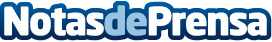 Fundación Adecco celebra la Semana de la Mujer con el apoyo de 95 empresasPor otra parte, ha desarrollado un video de sensibilización, Vulnerables, que refleja cómo la crisis económica, la brecha digital o el debilitamiento de redes sociales y familiares, dificultan aún más el acceso al empleo de las mujeres que ya encontraban obstáculos antes de la pandemia. Puede visualizarse en el siguiente enlace: www.somosvulnerables.orgDatos de contacto:Autor914115868Nota de prensa publicada en: https://www.notasdeprensa.es/fundacion-adecco-celebra-la-semana-de-la-mujer Categorias: Nacional Sociedad Recursos humanos http://www.notasdeprensa.es